
• Accesum 500
• Acidofilofago
• Aqualane
• Asmatol HFA Aerosol
• Asmatol Comprimidos
• Asmatol Jarabe
• Asmatol Sol. para Nebulizar
• Betametasona B12
• Biodinam
• Bismion Solución oral
• Butidiona
• Cavirox
• Cavirox 400
• Cavirox Cit
• Cetriler Comprimidos
• Cetriler-D
• Cetriler Gotas
• Cibrogan
• Coritensil
• Coritensil D
• Cynarex Gotas
• Cynarex Grageas
• Dazolín
• Dazolín débil
• Dermizol G Gel
• Dermizol G Loción
• Dermizol Gel
• Dermizol Loción
• Dermizol Trío
• Detebencil Comprimidos
• Detebencil Emulsión
• Detebencil Loción
• Detebencil Nit
• Dromin
• Ductonar 35
• Ductonar 150
• Diuriten
• Euciton AM
• Eucitón Comprimidos
• Eucitón Gotas
• Accesum 500
• Acidofilofago
• Aqualane
• Asmatol HFA Aerosol
• Asmatol Comprimidos
• Asmatol Jarabe
• Asmatol Sol. para Nebulizar
• Betametasona B12
• Biodinam
• Bismion Solución oral
• Butidiona
• Cavirox
• Cavirox 400
• Cavirox Cit
• Cetriler Comprimidos
• Cetriler-D
• Cetriler Gotas
• Cibrogan
• Coritensil
• Coritensil D
• Cynarex Gotas
• Cynarex Grageas
• Dazolín
• Dazolín débil
• Dermizol G Gel
• Dermizol G Loción
• Dermizol Gel
• Dermizol Loción
• Dermizol Trío
• Detebencil Comprimidos
• Detebencil Emulsión
• Detebencil Loción
• Detebencil Nit
• Dromin
• Ductonar 35
• Ductonar 150
• Diuriten
• Euciton AM
• Eucitón Comprimidos
• Eucitón Gotas
• Accesum 500
• Acidofilofago
• Aqualane
• Asmatol HFA Aerosol
• Asmatol Comprimidos
• Asmatol Jarabe
• Asmatol Sol. para Nebulizar
• Betametasona B12
• Biodinam
• Bismion Solución oral
• Butidiona
• Cavirox
• Cavirox 400
• Cavirox Cit
• Cetriler Comprimidos
• Cetriler-D
• Cetriler Gotas
• Cibrogan
• Coritensil
• Coritensil D
• Cynarex Gotas
• Cynarex Grageas
• Dazolín
• Dazolín débil
• Dermizol G Gel
• Dermizol G Loción
• Dermizol Gel
• Dermizol Loción
• Dermizol Trío
• Detebencil Comprimidos
• Detebencil Emulsión
• Detebencil Loción
• Detebencil Nit
• Dromin
• Ductonar 35
• Ductonar 150
• Diuriten
• Euciton AM
• Eucitón Comprimidos
• Eucitón Gotas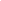 • Eucitón Inyectable Adulto
• Eucitón Inyectable Pediátrico
• Euciton Reflux
• Euciton Stress
• Factus Comprimidos
• Factus Gotas Pediátricas
• Factus Solución Pediátrica
• Foliagen
• Flufenal
• Gemfibrozil R-O
• Gemfibrozil R-O 900
• Helenil
• Juvigor
• Kalopsis
• Kalopsis Lágrimas
• Kalopsis NF
• Neo-Coltirot Spray
• Nuribán-A
• Nuribán 25
• Nuribán Comprimidos
• Nuribán Gotas
• Opovital B12
• Otoseptil
• Presterín
• Ronar
• Rosedex
• Roveril
• Saltos Jarabe
• S.R.O.
• S.R.O. sabor frutilla
• S.R.O. Osmolaridad Reducida
• Totalflora
• Travelmin
• Trevix 400
• Trevix 2800
• Troncel
• Unidasa
• Veramina Pediátrica• Eucitón Inyectable Adulto
• Eucitón Inyectable Pediátrico
• Euciton Reflux
• Euciton Stress
• Factus Comprimidos
• Factus Gotas Pediátricas
• Factus Solución Pediátrica
• Foliagen
• Flufenal
• Gemfibrozil R-O
• Gemfibrozil R-O 900
• Helenil
• Juvigor
• Kalopsis
• Kalopsis Lágrimas
• Kalopsis NF
• Neo-Coltirot Spray
• Nuribán-A
• Nuribán 25
• Nuribán Comprimidos
• Nuribán Gotas
• Opovital B12
• Otoseptil
• Presterín
• Ronar
• Rosedex
• Roveril
• Saltos Jarabe
• S.R.O.
• S.R.O. sabor frutilla
• S.R.O. Osmolaridad Reducida
• Totalflora
• Travelmin
• Trevix 400
• Trevix 2800
• Troncel
• Unidasa
• Veramina Pediátrica